CONTENTS1.	CONTEXT SUMMARY	21.1.	Brief Context Analysis	21.2.	Member areas of operation	22.	Risk Analysis	22.1.	Summary of Risk Analysis	22.2.	Detailed risk assessment	23. EARLY WARNING System	33.1 Early Warning Triggers and Actions	34. CAPACITY TO RESPOND	34.1 Humanitarian track record	34.2 Rapid Needs assessment	44.3 Cash and Voucher Assistance	45. ORGANIZATION’S RESOURCES	45.1 In-country resources	45.2 In-country partners with agreements	56. CONTACT DETAILS	56.1 Internal contacts	56.2 External contacts (ACT, Government)	66.3 UN Clusters system and other networks	6Guidance Note (separate)	7Organization EPRP	7Please read the guidelines in the annex before you fill out the form.  CONTEXT SUMMARY Brief Context Analysis Member areas of operationRisk AnalysisSummary of Risk AnalysisInstructions:  See examples in guidelines on how to use a Risk Matrix to identify likelihood and impact of main hazardsDetailed risk assessmentInstructions: Fill in key information linked to the three hazards you have identified in table 2.1. See guidelines for examples.3. EARLY WARNING System3.1 Early Warning Triggers and Actions Example Hazard:  FloodingHazard 1 4. CAPACITY TO RESPOND 4.1 Humanitarian track record4.2 Rapid Needs assessment Does your organization have the capacity (see guidelines)  to do rapid needs assessments?  Yes  NoDo you share your rapid needs assessment to other ACT forum members?  Yes  No4.3 Cash and Voucher Assistance Definition of terms are in the guidance note.Does your organization have experience with individual/household CASH and Voucher assistance (CVA)   Yes    NoIf YesWhat type of cash assistance do you use?  Restricted        Unrestricted        Conditional        Unconditional       MultipurposeDoes your org have experience with community cash programming?      Yes	 No Do you have the capacity to do a market analysis? 	 Yes   NoDo you have a component geared towards market/marketplace recovery?  Yes   No5. ORGANIZATION’S RESOURCES 5.1 In-country resourcesHumanitarian Human ResourcesDo you have staff with specialized skills that you need in your emergency response? Fill in relevant positions in table below.  See examples in guidelines.Materials ResourcesDo you have prepositioned stocks for your response?  Yes   NoIf yes, please provide a summary of the type of stocks available For example, hygiene kits, Non-Food Items (NFI) kits (tarpaulins, cooking sets, water buckets) WASH equipment, etc.LogisticsPlease describe vehicle types and number of vehicles for emergency response Please describe any warehousing or storage facilities you have available.  Funding  Do you have likely access to funds to initiate a response? AgreementsList the agreements your organization has with suppliers and service providers for emergency materials; and with government authorities for access and approvals, if required.5.2 In-country partners with agreements Do you have partnerships with agreements who will support your organisation in a response?Are you or your partners able to mobilize volunteers in the initial phase?   Yes   No6. CONTACT DETAILS6.1 Internal contacts 6.2 External contacts (ACT, Government) 6.3 UN Clusters system and other networksIs your organization participating in cluster meetings?   Yes   NoGuidance Note (separate)Organization EPRPEPRP process flow chartFocus on main components directly linked to emergency preparedness only:Natural disasters, conflicts, or other emergencies(hazards) most likely to happen in the country Information about national/local preparedness and response plans if available.  Often this is led by the government and UN.General context: What are main factors making people vulnerable? Be very specific and brief – which are most important: Social, political, economic and/or security factors, including ethnic, religious, gender factorsList the districts and states where you have presenceHAZARDHazard 1Hazard 2 Hazard 3Geographical area LikelihoodImpactIs the hazard recurring or unpredictable? If recurring, what is the expected timing?How will people be affected by the crisis? Who are the most affected people?What constrains a humanitarian response? (Access? Security? Governmental rules/ sanctionsSecondary hazards, if any. In tables below, apply one separate table for each of the hazards.   Specify main actions.  See Guidance note for  examplesTriggers (Indicators action) Sources to monitor informationActionPerson ResponsiblePrediction of unusually heavy rains next two weeksMeteorological authoritiesMonitor the situation closely. Call for meeting in ACT Forum crisis group?Appointed focal person in member organizationWater in rivers substantially overflow riverbanks into fieldsObservations in communitiesPre-agreed Anticipatory actions activated (for instance evacuation measures)Prepare for a  responseHumanitarian focal personCommunity preparedness teams?Heavy rain predicted to continueMeteorological authoritiesConduct needs assessment and prepare the alertHumanitarian focal person or ACT Forum coordinatorTriggers (Indicators for action) Sources to monitor informationActionPerson ResponsibleList three of your organization’s responses to emergencies from the past 2-5 years (highlighting the big emergencies in country), listing the most recent emergencies at the top of the table. Sectors, e.g. Food, WASH, GBV, Education, Shelter, other – or Multi- SectorYearEmergencySectorsManagement and Support capacityProgramme/Technical capacityMaterial resources   VehiclesStorage facilitiesFunding sources AgreementsHow many volunteers can you mobilize within your network?#OrganizationRoleNamePhone #Email address12345#Role / NameOrganizationPhone #Email address12345Name of coordination group / platformLead (NGO, UN, Gov’t, Donor, etc.)Coverage(Local, national, or international)Contact detailsWho attends meeting from your organisation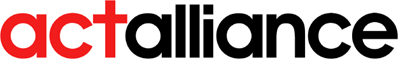 